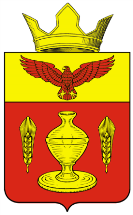 ВОЛГОГРАДСКАЯ ОБЛАСТЬПАЛЛАСОВСКИЙ МУНИЦИПАЛЬНЫЙ РАЙОНАДМИНИСТРАЦИЯ ГОНЧАРОВСКОГО СЕЛЬСКОГО ПОСЕЛЕНИЯПОСТАНОВЛЕНИЕ п. Золотари от «29» мая 2015 г.                                                                                     №30Об утверждении административногорегламента предоставления муниципальнойуслуги «Расторжение договора аренды земельного участка, государственная собственностьна который не разграничена или находящегося в муниципальной собственности»       В соответствии с Федеральным законом от 27.07.2010 № 210-ФЗ «Об организации предоставления государственных и муниципальных услуг», Федеральным законом от 06.10.2003 №131-ФЗ «Об общих принципах организации местного самоуправления в Российской Федерации», Постановлением администрации Гончаровского сельского поселения от «11» мая 2011г. №33 «О порядке разработки и утверждения административных регламентов предоставления муниципальных услуг (исполнения муниципальных функций), руководствуясь Уставом Гончаровского сельского поселения, администрация Гончаровского сельского поселенияПОСТАНОВЛЯЕТ:        1. Утвердить Административный регламент предоставления муниципальной услуги «Расторжение договора аренды земельного участка, государственная собственность на который не разграничена или находящегося в муниципальной собственности» согласно приложения.        2. Контроль за исполнением настоящего постановления оставляю за собой.        3. Настоящее постановление вступает в силу с момента его официального опубликования (обнародования).Глава Гончаровского                                                              К.У.Нуркатов   сельского поселенияРег: 30/2015                                                                                 Приложение кпостановлению Администрации Гончаровского сельского поселения                                                                                 от «29» мая  2015 года  № 30АДМИНИСТРАТИВНЫЙ РЕГЛАМЕНТпредоставления муниципальной услуги «Расторжение договора аренды земельного участка, государственная собственность на который не разграничена или находящегося в муниципальной собственности». Общие положения.1.1. Предмет регулирования.Административный регламент предоставления муниципальной услуги «Расторжение договора аренды земельного участка, государственная собственность на который не разграничена или находящегося в муниципальной собственности» (далее – Административный регламент), разработан в целях повышения качества предоставления и доступности муниципальной услуги «Расторжение договора аренды земельного участка, государственная собственность на который не разграничена или находящегося в муниципальной собственности» (далее – муниципальная услуга), создания комфортных условий для получателей муниципальной услуги и определяет сроки и последовательность действий (административные процедуры) при предоставлении муниципальной услуги.1.2. Круг заявителей.Заявителями являются арендаторы земельных участков из состава земель,  государственная собственность на которые не разграничена, и находящихся в  собственности Гончаровского сельского поселения Палласовского муниципального района Волгоградской области. От имени арендатора с заявлением о предоставлении муниципальной услуги может обратиться его представитель. Он предъявляет документ, удостоверяющий личность, прилагает к заявлению документ, подтверждающий полномочия на обращение с заявлением о предоставлении муниципальной услуги (для представителя физического лица – нотариальная доверенность, для представителя юридического лица – доверенность, выданная  юридическим лицом).1.3. Требования к порядку информирования о предоставлении муниципальной услуги.1.3.1. Сведения о месте нахождения органа, участвующего в предоставлении муниципальной услуги:         - Администрация Гончаровского сельского поселения находится по адресу: 404262, Волгоградская область, Палласовский район, п.Золотари  ул. Садовая, д. 7;                График работы Администрации Гончаровского сельского поселения:1.3.2.         - Муниципальное бюджетное учреждение «Палласовский многофункциональный центр предоставления государственных и муниципальных услуг»  (далее - МФЦ)  находится по адресу: 404264, Волгоградская область, Палласовский район, г. Палласовка, ул. Коммунистическая, 4. График работы МФЦ:1.3.3. График предоставления информации о порядке предоставления муниципальной услуги с использованием телефонной связи:- Номер телефона (факс) специалиста Администрации Гончаровского сельского поселения: 8(84492) 52-4-24, с 8 ч.00 мин. до  12 ч. 00 мин., с 13 ч. 30 мин. до 17 ч.30 мин. ежедневно, кроме выходных и праздничных дней;- Номер телефона сотрудников МФЦ: 8 (84492) 68-0-31, понедельник-пятница: с 8.00 до 17.30, суббота с 8.00 до 15.00 кроме выходного и  праздничных дней.1.3.4. График предоставления информации о порядке предоставления муниципальной услуги непосредственно в:- Администрацию Гончаровского сельского поселения с 8 ч. 00 мин. до 17 ч. 30 мин. ежедневно, кроме пятницы, выходных и праздничных дней;- МФЦ с понедельника по пятницу: с 8.00 до 17.30, суббота с 8.00 до 15.00 кроме выходного и  праздничных дней.1.3.5. Адрес официального сайта Администрации Гончаровского сельского поселения, содержащего информацию о предоставлении муниципальной услуги: («www.Adm-gonchar.ru»,1.3.6. Информирование заинтересованных лиц в предоставлении муниципальной услуги осуществляется в форме:  - информационных материалов,  которые размещаются на официальном сайте Администрации Гончаровского сельского поселения Аdm_gonchar@mail.ru ,;- непосредственного общения заинтересованных лиц со специалистами Администрации Гончаровского сельского поселения, МФЦ;- использования телефона по вопросам предоставления муниципальной услуги;- использования федеральной государственной информационной системы "Единый портал государственных и муниципальных услуг (функций)".Стандарт предоставления муниципальной услуги.2.1.Наименование муниципальной услуги.Муниципальная услуга «Расторжение договора аренды земельного участка, государственная собственность на который не разграничена или находящегося в муниципальной собственности».2.2. Наименование органа, предоставляющего муниципальную услугу.Предоставление муниципальной услуги является администрация Гончаровского сельского поселения.2.3. Результат предоставления муниципальной услуги:- издание постановления Администрации Гончаровского сельского поселения Палласовского муниципального района Волгоградской области о расторжении договора аренды земельного участка;- подписание дополнительного соглашения о расторжении договора аренды земельного участка;- мотивированный отказ в предоставлении муниципальной услуги.2.4. Срок предоставления муниципальной услуги.Муниципальная услуга предоставляется в сроки, не превышающие 30 рабочих дней со дня регистрации заявления.2.5. Нормативные правовые акты, регулирующие предоставление муниципальной услуги.  Полномочия по предоставлению муниципальной услуги осуществляются в соответствии с:- Гражданским кодексом Российской Федерации: часть первая от 30.11.1994 г. N 51-ФЗ, часть вторая  от  26.01.1996 г. N 14-ФЗ;- Земельным Кодексом Российской Федерации от 25.10.2001 г.  №136-ФЗ;- Федеральным законом «Об общих принципах организации местного самоуправления в  Российской Федерации» от 06.10.2003 г. № 131-ФЗ;- Федеральным законом от 27 июля . № 210-ФЗ «Об организации предоставления государственных и муниципальных услуг»;-  Федеральным законом от 27 июля . № 152-ФЗ « О персональных данных»;- Уставом Гончаровского сельского поселения муниципального района Волгоградской области от 01.09.2014 г. № 25/1;2.6. Перечень документов, необходимых для предоставления муниципальной услуги:- заявление арендатора земельного участка либо лица, уполномоченного действовать от имени последнего (приложение № 1, № 2 к Административному регламенту);
- копия документа, удостоверяющего личность физического лица, его представителя, а также представителя юридического лица - паспорт;- копия доверенности, уполномочивающая представителя физического или юридического лица подавать от их имени заявление (для представителя физического лица - нотариальная; для представителя юридического лица – доверенность, выданная юридическим лицом);-   копия свидетельства о государственной регистрации юридического лица;- копия свидетельства о государственной регистрации физического лица в качестве индивидуального предпринимателя. 2.7. Перечень оснований для отказа в приеме документов, необходимых для предоставления муниципальной услуги: -  заявление о расторжении договора аренды подано неуполномоченным лицом;- наличие в документах, указанных в п. 2.6 настоящего Административного регламента, исправлений,  повреждений, не позволяющих однозначно истолковать их содержание;- несоответствия заявления установленной форме. 2.7.1. Запрещается требовать от заявителей предоставления документов и информации или осуществления действий, предоставление или осуществление которых не предусмотрено нормативными и муниципальными правовыми актами, регулирующими отношения, возникающие в связи с предоставлением муниципальной услуги, а также предоставления документов и информации, которые находятся в распоряжении органов, предоставляющих государственные услуги, и органов, предоставляющих муниципальные услуги, иных государственных органов, органов местного самоуправления, организаций, в соответствии с нормативными правовыми актами Российской Федерации, нормативными правовыми актами Волгоградской области, муниципальными правовыми актами. 2.8. Отказ в предоставлении муниципальной услуги возможен в случаях: - поступления от заявителя или от доверенного лица письменного заявления об отказе в предоставлении  муниципальной услуги; - наличие судебного акта, прямо указывающего на отказ в предоставлении муниципальной услуги.2.9. Основания для приостановления предоставления муниципальной услуги:- поступление от заявителя или от доверенного лица письменного заявления о приостановлении предоставления  муниципальной услуги;- наличие судебного акта, приостанавливающего предоставление муниципальной услуги.2.10. Государственная пошлина за предоставление муниципальной услуги не предусмотрена.2.11.Плата за предоставление муниципальной услуги не предусмотрена.2.12. Заявление о предоставлении муниципальной услуги регистрируется в день его поступления специалистом Администрации Гончаровского сельского поселения в журнале регистрации входящей документации.  2.13. При предоставлении муниципальной услуги непосредственное взаимодействие с заявителем муниципальной услуги происходит при подаче заявления на предоставление муниципальной услуги, при подписании дополнительного соглашения о расторжении договора аренды земельного участка.2.14. Максимальный срок ожидания в очереди при подаче запроса о предоставлении муниципальной услуги и при получении результата предоставления муниципальной услуги.2.14.1. Максимальные сроки ожидания и продолжительности приема заявителей при решении отдельных вопросов, связанных с предоставлением муниципальной  услуги:а) время ожидания в очереди для получения информации (консультации) не превышает 15 минут;б) время ожидания в очереди для подачи документов не превышает 15 минут;в) время ожидания в очереди для получения документов не превышает 15 минут.2.15. Срок и порядок регистрации заявления о предоставлении муниципальной услуги.Максимальный срок регистрации заявления о предоставлении муниципальной услуги не должен превышать 45 минут. Регистрация заявления осуществляется путем его направления специалисту Администрации Гончаровского сельского поселения в порядке, определенном инструкцией по делопроизводству.2.16. Требования к помещениям, в которых предоставляется муниципальная услуга.2.16.1. Помещения, в которых предоставляется муниципальная услуга, обеспечиваются необходимыми для предоставления муниципальной услуги оборудованием (компьютерами, средствами связи, оргтехникой), канцелярскими принадлежностями, информационными и справочными материалами, наглядной информацией, стульями и столами). 2.17. Показатели доступности и качества муниципальной услуги.2.17.1.  Показатели доступности муниципальной услуги:  -  размещение информации о порядке предоставления муниципальной услуги на едином портале государственных и муниципальных услуг; - размещение информации о порядке предоставления муниципальной услуги на официальном сайте Администрации Гончаровского сельского поселения Палласовского муниципального района Волгоградской области. 2.17.2. Качество муниципальной услуги:- соблюдение срока предоставления муниципальной услуги;- соблюдение сроков ожидания в очереди при предоставлении муниципальной услуги;- отсутствие  заявлений об исправлении технических ошибок к общему количеству заявлений о предоставлении муниципальной услуги. 2.18. Особенности  порядка предоставления муниципальной услуги  в МФЦ. Предоставление муниципальной услуги в МФЦ осуществляется в соответствии с Федеральным законом от 27.07.2010 г. N 210-ФЗ "Об организации предоставления государственных и муниципальных услуг", иными нормативно-правовыми актами РФ, нормативными правовыми актами Волгоградской области, муниципальными правовыми актами, по принципу "одного окна", в соответствии с которым предоставление муниципальной услуги осуществляется после однократного обращения заявителя с соответствующим запросом, а взаимодействие с органами, предоставляющими государственные услуги, или органами, предоставляющими муниципальные услуги, осуществляется МФЦ без участия заявителя в соответствии с нормативными правовыми актами и соглашением о взаимодействии.       3. Состав, последовательность и сроки выполнения административных процедур, требований к порядку их выполнения, в том числе особенности выполнения административных процедур в электронной форме, а также особенности выполнения административных процедур в многофункциональном центре;       3.1. Предоставление муниципальной услуги включает в себя выполнение следующих административных процедур:а) прием и регистрация  заявления о предоставлении муниципальной услуги;б) определение специалиста, ответственного за рассмотрение заявления;в) подготовка ответственным специалистом проекта постановления и дополнительного соглашения о расторжении договора аренды;г) подписание Главой Гончаровского сельского поселения постановления о расторжении договора аренды;д) выдача заявителю постановления о расторжении договора аренды, подписание дополнительного соглашения и направление на государственную регистрацию (в случае регистрации договора аренды).       3.2. Прием заявления о предоставлении муниципальной услуги осуществляется  специалистом Администрации Гончаровского сельского поселения, ответственным за оформление договоров земельных участков, либо иным специалистом по распоряжению Главы Гончаровского сельского поселения, а также ответственным специалистом в МФЦ. Полученное заявление направляется на регистрацию специалисту Администрации Гончаровского сельского поселения, где регистрируется в порядке, определенном инструкцией по делопроизводству и передается на ознакомление Главе Гончаровского сельского поселения. Максимальный срок административной процедуры составляет не более 2 рабочих дней.       3.3. Ответственный исполнитель (специалист Администрации Гончаровского сельского поселения либо  специалист МФЦ):-  при наличии основания, указанного в п. 2.8. настоящего Административного регламента направляет в адрес заявителя письменный отказ в предоставлении муниципальной услуги; - осуществляет проверку расчетов заявителя по договору, расторжение которого предполагается;- в случае выявления задолженности по оплате аренды земельного участка проводит сверку платежей с арендатором.- подготавливает проект постановления Администрации Гончаровского сельского поселения о расторжении договора аренды земельного участка;- подготавливает проект дополнительного соглашения о расторжении договора аренды земельного участка;- передает подготовленный проект постановления на согласование Главе Гончаровского сельского поселения. Максимальный срок административной процедуры - 15  рабочих дней.      3.4. После  согласования проекта постановления Администрации Гончаровского сельского поселения о расторжении договора аренды, проект постановления направляется Главе Гончаровского сельского поселения на подписание. Максимальный срок административной процедуры – 2  рабочих  дня.      3.5. После подписания постановления Администрации Гончаровского сельского поселения Главой Гончаровского сельского поселения о расторжении договора аренды земельного участка ответственный специалист приглашает заявителя на подписание дополнительного соглашения и вручение постановления  Администрации Гончаровского сельского поселения о расторжении договора аренды земельного участка.  Подписанное обеими сторонами дополнительное соглашение к договору аренды направляется на государственную регистрацию (в случае регистрации  договора аренды земельного участка)  в порядке, определенном действующим федеральным законодательством.       В  случае неявки заявителя для подписания дополнительного соглашения о расторжении договора аренды, постановление о расторжении договора аренды земельного участка и экземпляры дополнительных соглашений направляются в адрес заявителя почтовым отправлением с простым уведомлением. Максимальный срок административной процедуры – 5 рабочих  дней.         3.6. До дня подписания сторонами дополнительного соглашения о расторжении договора аренды земельного участка заявитель имеет право отозвать поданное заявление о расторжении договора аренды.        3.7. В случае если до дня подписания сторонами дополнительного соглашения о расторжении договора аренды земельного участка, но не позднее, чем через 20 дней после подачи заявления о расторжении договора аренды, заявителем отозвано поданное ранее заявление о расторжении договора аренды земельного участка путем подачи заявления в письменной форме, ответственный исполнитель прекращает производство по ранее поданному заявлению.        В случае поступления от заявителя письменного отзыва ранее поданного заявления на момент издания постановления о расторжении договора аренды земельного участка, ответственный специалист подготавливает проект постановления об отмене постановления о расторжении договора аренды.        3.8. Состав и последовательность административных процедур при предоставлении муниципальной услуги  соответствуют блок-схеме предоставления муниципальной услуги (приложение № 3 к настоящему Административному регламенту).4. Формы контроля за предоставлением муниципальной услуги.4.1. Контроль за соблюдением Администрацией, должностными лицами Администрации и лицами, участвующими в предоставлении муниципальной услуги, положений Административного регламента осуществляется Главой Гончаровского сельского поселения (далее - уполномоченное лицо) и включает в себя плановые (текущий контроль) и внеплановые проверки полноты и качества предоставления муниципальной услуги.4.2. Текущий контроль за соблюдением порядка предоставления муниципальной услуги осуществляется уполномоченным лицом постоянно в процессе осуществления административных процедур в соответствии требованиями,  установленными Административным регламентом. 4.3.  Внеплановые проверки проводятся уполномоченным лицом в случае поступления жалобы на решения, действия (бездействие) Администрации, должностных лиц Администрации и лиц, участвующих в предоставлении муниципальной услуги.4.4. Результаты проверки оформляются в виде акта, в котором отражаются выявленные нарушения и предложения по их устранению.Акт подписывается уполномоченным лицом.4.5. По результатам проведенных проверок в случае выявления нарушений прав заявителей виновные лица привлекаются к ответственности в порядке, установленном законодательством Российской Федерации.4.6. Самостоятельной формой контроля за исполнением положений настоящего Административного регламента является контроль со стороны граждан, их объединений и организаций, который осуществляется путем направления обращений и жалоб в Администрацию.5.  Досудебное (внесудебное) обжалование заявителем решений и действий (бездействия) органа, предоставляющего муниципальную услугу, должностного лица органа, предоставляющего муниципальную услугу,либо муниципального служащего.      5.1. Заявитель может обратиться с жалобой на решения и действия (бездействие) Администрации, должностных лиц Администрации или лиц, участвующих в предоставлении муниципальной услуги, в том числе в следующих случаях:       1)нарушение  срока  регистрации   запроса  заявителя  о предоставлении
муниципальной услуги;       2)нарушение срока предоставления муниципальной услуги;       3)требование у заявителя документов, не предусмотренных нормативными правовыми актами Российской Федерации, нормативными правовыми актами Волгоградской области, муниципальными правовыми актами сельского поселения для предоставления муниципальной услуги;         4) отказ в приеме документов, предоставление которых предусмотрено
нормативными правовыми актами Российской Федерации, нормативными
правовыми актами Волгоградской области, муниципальными правовыми актами
сельского поселения для предоставления муниципальной услуги, у заявителя;         5) отказ в предоставлении муниципальной услуги, если основания отказа не предусмотрены федеральными законами и принятыми в соответствии с ними иными нормативными правовыми актами Российской Федерации, нормативными правовыми актами Волгоградской области, муниципальными правовыми актами;         6) затребование с заявителя при предоставлении муниципальной услуги платы, не предусмотренной нормативными правовыми актами Российской Федерации, нормативными правовыми актами Волгоградской области, муниципальными правовыми актами;         7) отказ Администрации, должностных лиц Администрации или лиц, участвующих в предоставлении муниципальной услуги, в исправлении допущенных опечаток и ошибок в выданных в результате предоставления муниципальной услуги документах либо нарушения установленного срока таких исправлений.         5.2. Жалоба подается в письменной форме на бумажном носителе или в форме электронного документа.      Жалоба может быть направлена по почте, через многофункциональный центр, с использованием информационно-телекоммуникационной сети «Интернет», официального сайта Администрации, официального портала Губернатора и администрации Волгоградской области, единого портала государственных и муниципальных услуг, а также может быть принята при личном приеме заявителя.      5.3. Жалоба должна содержать:        1) наименование органа, предоставляющего муниципальную услугу,
должностного лица Администрации или лица, предоставляющего муниципальную
услугу, решения и действия (бездействие) которых обжалуются;       2)	фамилию, имя, отчество (последнее - при наличии), сведения о месте
жительства заявителя - физического лица либо наименование заявителя -
юридического лица, сведения о месте его нахождения, почтовый адрес и адрес
(адреса) электронной почты (при наличии), по которым должен быть направлен
ответ заявителю, а также номер (номера) контактного телефона;      3)	сведения об обжалуемых решениях и действиях (бездействии)
Администрации, должностных лиц Администрации или лиц, участвующих в
предоставлении муниципальной услуги;      4)	доводы, на основании которых заявитель не согласен с решением и
действиями (бездействием) Администрации, должностных лиц Администрации или
лиц, участвующих в предоставлении муниципальной услуги. Заявителем могут
быть представлены документы (при наличии), подтверждающие доводы заявителя,
либо их копии.   Заявитель имеет право на получение информации и документов, необходимых для обоснования и рассмотрения жалобы.         5.4. Основанием для начала процедуры досудебного обжалования является поступление жалобы заявителя. Регистрация жалобы осуществляется уполномоченным специалистом Администрации.           Жалоба подлежит рассмотрению должностным лицом, наделенным полномочиями по рассмотрению жалоб, в течение 15 рабочих дней со дня ее регистрации, а в случае обжалования отказа Администрации, должностных лиц Администрации или лиц, участвующих в предоставлении муниципальной услуги, в приеме документов у заявителя либо в исправлении допущенных опечаток и ошибок или в случае обжалования нарушения установленного срока таких исправлений - в течение 5 рабочих дней со дня ее регистрации.              5.5. Ответ по существу жалобы не дается в случаях, если:в письменной жалобе не указаны фамилия заявителя, направившего обращение, и почтовый адрес, по которому должен быть направлен ответ;в письменной жалобе содержатся нецензурные либо оскорбительные выражения, угрозы жизни, здоровью и имуществу должностного лица, а также членов его семьи (лицу, направившему обращение, сообщается о недопустимости злоупотребления правом);      текст письменной жалобы не поддается прочтению;   в письменной жалобе лица содержится вопрос, на который ему неоднократно давались письменные ответы по существу в связи с ранее направляемыми жалобами, и при этом в жалобе не приводятся новые доводы или обстоятельства. В этом случае должностное лицо Администрации либо уполномоченное на то лицо вправе принять решение о безосновательности очередной жалобы и прекращении переписки с лицом по данному вопросу при условии, что указанная жалоба и ранее направляемые жалобы направлялись в один и тот же орган местного самоуправления или одному и тому же должностному лицу. О данном решении уведомляется лицо, направившее жалобу.               5.6. По результатам рассмотрения жалобы должностным лицом Администрации, наделенным полномочиями по рассмотрению жалоб, принимается одно из следующих решений:      1) удовлетворить жалобу, в том числе в форме отмены принятого решения, исправления допущенных опечаток и ошибок в выданных в результате предоставления муниципальной услуги документах, возврата заявителю денежных средств, взимание которых не предусмотрено нормативными правовыми актами Российской Федерации, нормативными правовыми актами Волгоградской области, муниципальными правовыми актами, а также в иных формах;    2) отказать в удовлетворении жалобы.         5.7. Не позднее дня, следующего за днем принятия решения, заявителю в письменной форме и по желанию заявителя в электронной форме направляется мотивированный ответ о результатах рассмотрения жалобы.          5.8. В случае установления в ходе или по результатам рассмотрения жалобы признаков состава административного правонарушения или преступления должностное лицо, наделенное полномочиями по рассмотрению жалоб, незамедлительно направляет имеющиеся материалы в органы прокуратуры.          5.9. Заявители вправе обжаловать решения, принятые при предоставлении муниципальной услуги, действия (бездействие) должностных лиц Администрации в судебном порядке в соответствии с законодательством Российской Федерации.       5.10. Положения настоящего раздела, устанавливающие порядок рассмотрения жалоб на нарушения прав граждан и организаций при предоставлении муниципальной услуги, не распространяются на отношения, регулируемые Федеральным законом от 2 мая 2006 года № 59-ФЗ «О порядке рассмотрения обращений граждан Российской Федерации».                                                                                    Приложение № 1                                                                                     к Административному регламенту                                                                               предоставления муниципальной                                                                             услуги «Расторжение договора                                                                        аренды земельного участка,                                                                               государственная собственность                                                                         на который не разграничена                                                           или находящегося в                                                                               муниципальной собственности»                                                                                                          Главе Гончаровского                                        сельского поселения                                                                                                            Дисенгалиеву О.Ш.                                                                           от ____________________________                                                                                ____________________________                                                                                    (наименование организации)                                                                              (юридический адрес, почтовый адрес)__________________________________________________________________                                                              тел. ______________________________Заявление    Прошу расторгнуть договор аренды земельного участка от ______________№ _________, расположенного по адресу: ______________________________________________________________________________________________________________,предоставленного ранее для __________________________________________________.Дата ________________                                                              Подпись __________________                                                                                    Приложение № 2                                                                                     к Административному регламенту                                                                               предоставления муниципальной                                                                             услуги «Расторжение договора                                                                        аренды земельного участка,                                                                               государственная собственность                                                                         на который не разграничена                                                           или находящегося в                                                                               муниципальной собственности»                                                                                                          Главе Гончаровского                                        сельского поселения                                                                                                             Дисенгалиеву О.Ш.                                                                           от ____________________________                                                                                     Ф.И.О арендатора или его                                                                                                                                                                                                                                                                                                                                                                                   представителя (реквизиты                                                                               документа подтверждающие                                                                                его полномочия)                                                                          __________________________________,                                                                           проживающего по адресу:                                                                        ___________________________________                                  __________________________________                                        тел. ______________________________Заявление    Прошу расторгнуть договор аренды земельного участка от ______________№ _________, расположенного по адресу: _____________________________________________________________________________________________________________,предоставленного ранее для __________________________________________________.  В соответствии с Федеральным Законом №152-ФЗ от 27.07.2006г. «О персональных данных» подтверждаю свое согласие, несогласие на обработку моих персональных данных.  (нужное подчеркнуть)Дата ________________                                                              Подпись __________________                                                                                    Приложение № 3                                                                                     к Административному регламенту                                                                               предоставления муниципальной                                                                             услуги «Расторжение договора                                                                        аренды земельного участка,                                                                               государственная собственность                                                                         на который не разграничена                                                           или находящегося в                                                                               муниципальной собственности»                      Блок-схема предоставления муниципальной услугиДень недели                   Часы работы:понедельник             8.00 -12.00            13.30-17.30вторник                 8.00 -12.00            13.30-17.30среда                   8.00-12.00             13.30-17.30четверг                 8.00 -12.00            13.30-17.30пятница                 8.00 -12.00            13.30-17.30суббота                 выходной деньвоскресенье             выходной деньДень недели       Часы работы:     понедельник             8.00 -17.30          вторник                 8.00 -17.30           среда                   8.00 -17.30четверг                 8.00 -17.30           пятница                 8.00 -17.30суббота                 8.00 -15.00воскресенье             выходной день